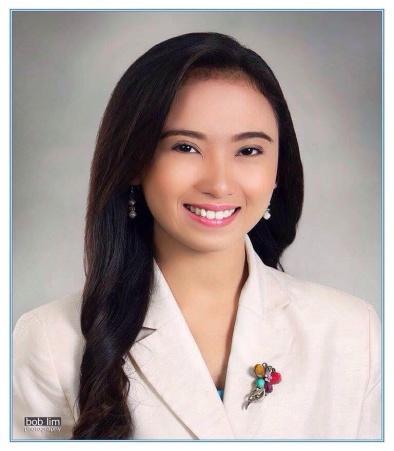 KarlaSharjah Buhaira CornicheC/o-Mobile #: +971504973598Email: karla.379186@2freemail.com Visa Status: Tourist Visa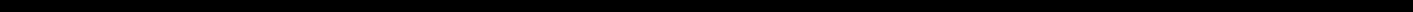 Career Objective:Seeking a position as an accounting staff that will utilize my knowledge and skills in the degree I have taken.Educational Attainment:Tertiary:	University Of Cebu-Banilad (Philippines) Bachelor of Science in Business Administration Major in Management Accounting (2012-2016)Secondary: Talamban National Highschool (Cebu City, Philippines)Talamban Cebu City(2008-2012)Skill Highlights:In-deep knowledge of business especially in the accounting department.Computer proficientHas knowledge on Microsoft Office Programs.Able to learn concepts quickly and a critical thinker.Is a hard-working individual and is willing to accept challenges.Good judgment.Ability to work independently with minimal supervision.WORK EXPERIENCE:Accounting Staff (November 2015 – March 2016) R.Talaba Accounting FirmDuties and ResponsibilitiesProcess the SSS papersFollow up ClientsReceiving Incoming & Outgoing callsMake VoucherEncode the Invoice no. and double checkBills Processor (November 2016 – December 2017) Fooda Saversmart CorporationDuties and ResponsibilitiesProcess the electricity, water and postage billsProcess the consignment paymentReceiving courier from other branchesMake Accounts Payable VoucherReceive and Check Invoices from supplierSegregate Invoices from other branchesCheck supra and encode into systemPersonal Data:Date of Birth: April 25, 1996Place of Birth: Cebu City (Philippines)Age: 21Gender: FemaleCitizenship: FilipinoReligion: Roman CatholicI hereby certify that the above information is true and correct from the best of my knowledge and belief.